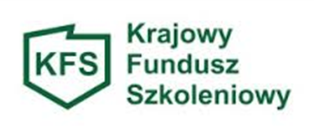 ……………………………………..(pieczęć wnioskodawcy) 					Znak sprawy…………………………………….							Numer wniosku…………………………………Starosta……………………………..za pośrednictwemPowiatowego Urzędu Pracy 
w …………………………………………Wniosek – X nabóro przyznanie środków z Krajowego Funduszu Szkoleniowegona finansowanie lub współfinansowanie działań na rzecz kształcenia ustawicznego pracowników i pracodawcówna zasadach określonych w ustawie z dnia 20 kwietnia 2004 r. o promocji zatrudnienia i instytucjach rynku pracy 
(t.j. Dz. U. z 2019 r., poz. 1482 z późn. zm.) oraz rozporządzeniu Ministra Pracy i Polityki Społecznej z dnia 14 maja 2014 r. w sprawie przyznawania środków z Krajowego Funduszu Szkoleniowego (Dz. U. z 2018 r., poz. 117).I. Dane pracodawcyNazwa pracodawcy …………………………………………….……..…………………….………….……………….…………………………………………………………….…….…....………………..……….…Adres siedziby pracodawcy ……………………….…………………………………………………. …………….……………………………………………….….....………….….….…………….………..….……Miejsce prowadzenia działalności gospodarczej …………………………..………………………..….…………...............................................................................................................................................Numer telefonu, faksu…………………………………………………………………….……..………Adres poczty elektronicznej ……………………………………………………………………………Wielkość przedsiębiorcy:        mikro*	  mały 	       średni   duży				 inny (jaki?) ………………………………………………………………………………..……………..Data rozpoczęcia prowadzenia działalności …………………………...…….………………...……Oznaczenie przeważającego rodzaju działalności gospodarczej według PKD: …………………NIP …………………….……….………………REGON …………….…...…………………….Liczba zatrudnionych pracowników: …………………………..…………….………………….Nazwisko i imię oraz stanowisko służbowe osoby upoważnionej do podpisania umowy .......................................................................................................................................................m)   Nazwisko i imię, numer telefonu osoby wskazanej do kontaktów: .................................................................................................................................................................n) Nr rachunku bankowego pracodawcy: ….……………………………………………………………………..II. Informacje o planowanym kształceniu ustawicznymCałkowita wartość planowanych działań związanych z kształceniem ustawicznym:      
……………….……..słownie: ……………………………………………………………………………………………………..w tym:- wysokość środków z  KFS: 			……………….……..słownie: …..………………………………………………………………………………………………………..- wysokość wkładu własnego wnoszonego przez pracodawcę*:	                ……………….……..słownie: ….………………………………………………………………………………………………………..* nie dotyczy mikroprzedsiębiorstw  (Za mikroprzedsiębiorcę uważa się przedsiębiorcę, który w co najmniej jednym z dwóch ostatnich lat obrotowych:

1) zatrudniał średniorocznie mniej niż 10 pracowników oraz

2) osiągnął roczny obrót netto ze sprzedaży towarów, wyrobów i usług oraz operacji finansowych nieprzekraczający równowartości w złotych 2 milionów euro, lub sumy aktywów jego bilansu sporządzonego na koniec jednego z tych lat nie przekroczyły równowartości w złotych 2 milionów euro. )1 Nazwa kształcenia ustawicznego (szkolenia, studiów podyplomowych, itd.): …………………………………………………………………………………………………….......Priorytet wydatkowania środków:     ….………….……………… Liczba osób do objęcia wsparciem: …..………………………………Pracownik/ Pracownicy zatrudniony/zatrudnieni na podstawie umowy: ……………………… 
w wymiarze czasu pracy: ………………………………………………………………………………………Stanowisko/ Stanowiska służbowe: …………………………………………………………………………..Forma kształcenia ustawicznego: ….......................................................................................................Koszt kształcenia ustawicznego 1 uczestnika:           ………………………………………….Termin realizacji wskazanego działania: ………...............……………..Liczba godzin kształcenia ustawicznego: ……................………………Uzasadnienie potrzeby odbycia kształcenia ustawicznego, przy uwzględnieniu obecnych lub przyszłych potrzeb pracodawcy oraz obowiązujących priorytetów wydatkowania środków KFS:………………………..……………………………………………………………………………………………..…………………………………..…………………………………………………………………………………..………………………………………………………………………………………………….……………………………………………..……………………………………………………………………………………………..………………………………………………………………………………………………………………………………………………………………………………………………………………………………………………………………………………………………………………………………………………………………………………………………………………………………………………………………………………………………Informacja o planach dotyczących dalszego zatrudnienia osób, które będą objęte kształceniem ustawicznym finansowanym ze środków KFS:............................................................................................................................................................................................................................................................................................................................................................................................................................................................................................................................................................................................................................................................................…………………………………………………………………………………………………………………………………………………………………………………………………………………………………………………………………………………………………………………………………………………………………….Uzasadnienie wyboru realizatora usługi kształcenia ustawicznego finansowanej ze środków KFS ……………………………………………………………………………………………………………………………………………………………………………………………………………………………………………………………………………………………………………………………………………………………………………………………………………………………………………………………………………………………….……………………………………………………………………………………………………………………….w tym:- nazwa i siedziba realizatora usługi kształcenia ustawicznego: ……………………………………………………………………………………………………………………….- realizator posiada/ nie posiada* certyfikaty jakości oferowanych usług kształcenia ustawicznego.- w przypadku posiadania certyfikatu jakości oferowanych usług kształcenia ustawicznego należy wskazać rodzaj certyfikatu: ……………………………………………………………………………………………………………………….- w przypadku kursów - realizator posiada/ nie posiada* dokument, na podstawie którego prowadzi pozaszkolne formy kształcenia ustawicznego.- w przypadku posiadania ww. dokumentu należy wskazać publiczny rejestr elektroniczny,  
w którym powyższa informacja jest dostępna: ……………………………………………………………- cena usługi kształcenia ustawicznego w porównaniu z ceną podobnych usług oferowanych na rynku (w przypadku działań ogólnie dostępnych przynajmniej 3 konkurencyjne ceny):- w przypadku braku dostępności podobnych usług oferowanych na rynku lub mniejszej ilości realizatorów kształcenia ustawicznego należy wskazać z czego wynika ww. brak: ……………………………………………………………………………………………………………….………………………………………………………………………………………………………………………………………………………………………………………………………………………………………………UWAGA!1. W przypadku wniosku wypełnionego nieprawidłowo, wyznacza się termin do jego poprawienia. Termin ten ustalany jest indywidualnie i nie może być krótszy niż 7 i dłuższy niż 14 dni.2. Wniosek pozostawia się bez rozpatrzenia, o czym informuje się pracodawcę na piśmie,
 w przypadku:- niepoprawienia wniosku we wskazanym terminie,- niedołączenia wymaganych załączników.3. Każdą stronę wniosku i załączników należy podpisać lub zaparafować. Ponadto, w celu zapewnienia należytej staranności w procesie rozpatrywania wniosków należy spiąć wniosek wraz z załącznikami w sposób trwały.Załączniki, które stanowią integralną część wniosku:Oświadczenie według załącznika Nr 1 do wniosku lubZaświadczenia o otrzymanej pomocy za okres obejmujący bieżący rok kalendarzowy 
            i poprzedzające go 2 lata (jeżeli dotyczy).Oświadczenie według załącznika nr 2 do wniosku.Informacja przedstawiona przez podmiot ubiegający się o pomoc de minimis według załącznika          
             do Rozporządzenia Rady Ministrów z dnia 24.10.2014r. (Dz. U. z 2014r. poz. 1543).Umowa spółki (dotyczy spółek cywilnych).Kopię dokumentu potwierdzającego oznaczenie formy prawnej prowadzonej działalności – 
             w przypadku braku wpisu do CEIDG oraz KRS.Program kształcenia ustawicznego lub zakres egzaminu.Wzór dokumentu potwierdzającego kompetencje nabyte przez uczestników, wystawianego          
             przez realizatora usługi kształcenia ustawicznego.		…….……………………………	(data i podpis wnioskodawcy lub osób			 uprawnionych do reprezentacji)III.  Wypełnia powiatowy urząd pracyOcena wniosku pod względem formalnym z uwzględnieniem zgodności z założeniami KFS oraz posiadanych środków finansowych:Proponuję:- Przyjąć do realizacji (w całości, zmniejszyć kwotę dofinansowania, itd.)*- Odrzucić ze względu na niezgodność z założeniami KFS/ brak środków*                                                                                                              
                                 …………..……..…..………………………          (data i podpis specjalisty ds. rozwoju zawodowego)Przyznaję – nie przyznaję* środki Funduszu Pracy w formie KFS z przeznaczeniem na finansowanie działań na rzecz kształcenia ustawicznego pracowników/pracodawcy w kwocie 

…….....…………………………….…… złsłownie………………………..……………………………………………………………………………………,z przeznaczeniem na:
Uwagi: ………………………………………………………………………………………………………………
………………………………………………………………………………………………………………………………………………………………………………………………………………………………………………

…................……………….	          ………...……………………….           (miejscowość, data)	                        (podpis osoby upoważnionej)*niepotrzebne skreślićZałącznik nr 1  nazwa/imię i nazwisko pracodawcy								………………………………….								         miejscowość, dataINFORMACJA O UZYSKANEJ POMOCY DE MINIMISOświadczam, iż ........................................................................................................................ :			                                            (pełna nazwa)  w okresie obejmującym bieżący rok podatkowy oraz poprzedzające go dwa lata podatkowe przed dniem złożenia niniejszego wniosku o udzielenie pomocy de minimis nie otrzymałem/am otrzymałem/am pomoc de minimis w następującej wielkości:Oświadczam, że dane zawarte w niniejszej informacji są zgodne ze stanem faktycznym.									……………………………									             (podpis )                                                                               Załącznik nr 2                                                                               
                                                                            …......................., dnia .............................      ……………………………….       /oznaczenie pracodawcy/OŚWIADCZENIEOświadczam, że:- nie ubiegam się o środki rezerwy Krajowego Funduszu Szkoleniowego na kształcenie ustawiczne pracowników objętych niniejszym wnioskiem w innym powiatowym urzędzie pracy;- środki przeznaczone na kształcenie ustawiczne pracowników objętych niniejszym wnioskiem nie przekroczą 300 procent przeciętnego wynagrodzenia w danym roku na jednego pracownika;- zapoznałem/am się z warunkami określonymi w rozporządzeniu Ministra Pracy i Polityki Społecznej z dnia 14 maja 2014r. w sprawie przyznawania środków z Krajowego Funduszu Szkoleniowego 
(Dz. U. z 2018 r., poz. 117) oraz art. 69a i 69b ustawy z dnia 20 kwietnia 2004r. o promocji zatrudnienia i instytucjach rynku pracy (t.j. Dz. U. z 2019 r., poz. 1482 z późn. zm.) oraz obowiązującymi 
w Powiatowym Urzędzie Pracy we Włodawie „Zasadami przyznawania pracodawcy środków 
z Krajowego Funduszu Szkoleniowego w Powiatowym Urzędzie Pracy we Włodawie  w 2019 r.”;- zostałem/am poinformowany/a, że złożenie wniosku nie gwarantuje otrzymania środków na kształcenie ustawiczne pracowników i pracodawców z Krajowego Funduszu Szkoleniowego 
- nie będę samodzielnie realizować kształcenia ustawicznego dla własnych pracowników; 
- forma kształcenia, o którą wnioskuję nie rozpoczęła się i nie została już zakończona;- przyjmuję do wiadomości, iż w ramach środków KFS nie finansuje się kosztów dojazdu, wyżywienia i zakwaterowania związanych z podjętym kształceniem;-  zostałem/am poinformowany/a, że od negatywnego rozpatrzenia wniosku nie przysługuje odwołanie;- jestem świadomy/a, że kształcenie ustawiczne pracowników i pracodawcy w ramach Krajowego Funduszu Szkoleniowego jest finansowane ze środków publicznych i w związku z tym podlega szczególnym zasadom rozliczania;Przyjmuję do wiadomości, że umowa dotycząca przyznanych środków na kształcenie ustawiczne pracowników i pracodawcy ze środków Krajowego Funduszu Szkoleniowego  jest umową cywilnoprawną i żadnej ze stron nie przysługuje roszczenie jej zawarcia.Zobowiązuję się do niezwłocznego powiadomienia Powiatowego Urzędu Pracy we Włodawie 
(w szczególności w okresie od złożenia wniosku do podpisania umowy) o wszelkich zmianach stanu prawnego lub faktycznego wskazanego w dniu złożenia wniosku.Jestem/ nie jestem* beneficjentem pomocy w rozumieniu ustawy z dnia 30 kwietnia 2004r. 
o postępowaniu w sprawach dotyczących pomocy publicznej  (t.j. Dz.U. z 2018 r., poz. 362)..……………………………………/pieczątka i podpis pracodawcy lub osoby upoważnionej                     						  do reprezentowania pracodawcy/*niepotrzebne skreślićWyrażam zgodę na przetwarzanie przez Powiatowy Urząd Pracy we Włodawie moich danych osobowych dotyczących Krajowego Funduszu Szkoleniowego zgodnie 
z przepisami prawa tj.:Rozporządzenia RODO o ochronie danych osobowych – Rozporządzenie Parlamentu Europejskiego i Rady (UE) 2016/679 z dnia 27 kwietnia 2016 r. w sprawie ochrony osób fizycznych w związku z przetwarzaniem danych osobowych i w sprawie swobodnego przepływu takich danych oraz uchylenia dyrektywy 95/46 WE.Ustawy o ochronie danych osobowych z dnia 10 maja 2018 r. (Dz. U. 2018 1000)..……………………………………/pieczątka i podpis pracodawcy lub osoby upoważnionej                     						  do reprezentowania pracodawcy/……………………….
(miejscowość, data)Szczegółowa klauzula informacyjna dla pracodawcy dot. przetwarzania danych osobowych podawanych w związku z realizacją wniosków składanych do PUP WłodawaAdministratorem Danych Osobowych jest Powiatowy Urząd Pracy we Włodawie, Niecała 2, 22-200 Włodawa, Tel. (82) 57-25-240, e-mail: sekretariat@pup.wlodawa.pl. Administrator wyznaczył  Inspektora Ochrony Danych. Kontakt za pomocą e-mail: iod@rodokontakt.plDane osób fizycznych przetwarzane będą w celu realizacji zadań statutowych należących do właściwości PUP Włodawa , wynikających z ustawy z dnia 20 kwietnia 2004 r. o promocji zatrudnienia i instytucjach rynku pracy, w szczególności usług rynku pracy oraz instrumentów rynku pracy wspierających podstawowe usługi rynku pracy
i innych przepisów. Administrator będzie przetwarzał dane osobowe przez okres wynikający z właściwych przepisów dziedzinowych i z uwagi na odpowiadającą danym kategorię archiwalną.Podstawą prawną przetwarzania danych osobowych przez Administratora jest wypełnienie obowiązku prawnego ciążącego na Administratorze - art. 6 ust. 1 lit. „c” RODOPodane dane osobowe mogą zostać przekazane uprawnionym podmiotom oraz organom administracji publicznej upoważnionym na podstawie przepisów prawaOsobom, których dane są przetwarzane przysługują następujące prawa względem ich danych osobowych:do dostępu, do sprostowania, do ograniczenia przetwarzania, do wniesienia skargi do Prezesa Urzędu Ochrony Danych OsobowychDane osobowe nie będą wykorzystywane do zautomatyzowanego podejmowania decyzji ani do profilowania.Dane osobowe nie będą przetwarzane poza UE.Podanie danych osobowych jest wymogiem ustawowym. Niepodanie danych 
w zakresie wymaganym przez administratora może skutkować odmową realizacji złożonych wniosków o skorzystanie z wybranych usług i instrumentów rynku pracy 
w PUP Włodawa.Liczba osób planowanych do objęcia wsparciemLiczba osób według grup wiekowychLiczba osób według grup wiekowychLiczba osób według grup wiekowychLiczba osób według grup wiekowychLiczba osób planowanych do objęcia wsparciem15-24 lata25-34 lata35-44 lata45 lat i więcejWskazanie działańOkreślenie potrzeb pracodawcy w zakresie kształcenia ustawicznegoWskazanie działańKursy realizowane z inicjatywy pracodawcy lub za jego zgodąWskazanie działańStudia podyplomowe realizowane z inicjatywy pracodawcy lub za jego zgodąWskazanie działańEgzaminy umożliwiające uzyskanie  dokumentów potwierdzających nabycie umiejętności, kwalifikacji lub uprawnień zawodowychWskazanie działańBadania lekarskie i/lub psychologiczne wymagane do podjęcia kształcenia lub pracy zawodowej po ukończonym kształceniuWskazanie działańUbezpieczenie NNW w związku z podjętym kształceniemLiczba osób planowanych do objęcia wsparciem ogółemLiczba osób planowanych do objęcia wsparciem ogółemNazwa realizatoraCena usługi kształcenia ustawicznegoDziałanieKwota przyznanego dofinansowania ze środków KFSLiczba osób 
do objęcia wsparciemOkreślenie potrzeb pracodawcy w zakresie kształcenia ustawicznegoKursy realizowane z inicjatywy pracodawcy lub za jego zgodąStudia podyplomowe realizowane z inicjatywy pracodawcy lub za jego zgodąEgzaminy umożliwiające uzyskanie  dokumentów potwierdzających nabycie umiejętności, kwalifikacji lub uprawnień zawodowychBadania lekarskie i/lub psychologiczne wymagane do podjęcia kształcenia lub pracy zawodowej po ukończonym kształceniuUbezpieczenie NNW w związku z podjętym kształceniemRAZEMLp.Podmiot udzielający pomocyPodstawa prawna otrzymanej pomocyDzień udzielenia pomocy(dzień-miesiąc-rok)Nr programu pomocowego, decyzjilub umowyForma pomocyWartość pomocy bruttoWartość pomocy bruttoLp.Podmiot udzielający pomocyPodstawa prawna otrzymanej pomocyDzień udzielenia pomocy(dzień-miesiąc-rok)Nr programu pomocowego, decyzjilub umowyForma pomocyw PLNw EUR....RAZEMRAZEMRAZEMRAZEMRAZEMRAZEM